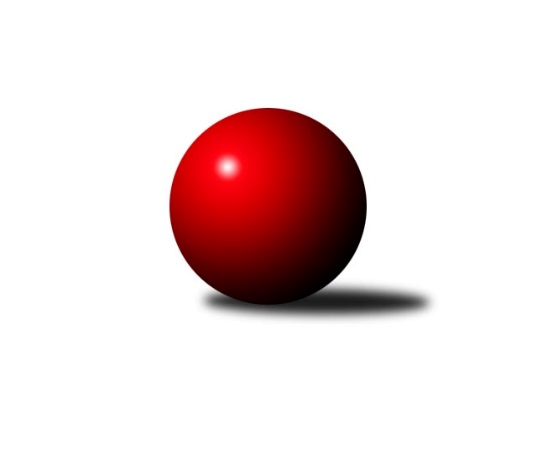 Č.12Ročník 2009/2010	23.11.2009Nejlepšího výkonu v tomto kole: 1803 dosáhlo družstvo: KK Jiskra Rýmařov ˝B˝Meziokresní přebor-Bruntál, Opava  2009/2010Výsledky 12. kolaSouhrnný přehled výsledků:TJ Opava ˝E˝	- TJ Sokol Chvalíkovice ˝B˝	4:6	1559:1586		23.11.KK PEPINO Bruntál	- TJ Opava ˝F˝	6:4	1359:1322		23.11.TJ  Krnov ˝C˝	- KK Minerva Opava ˝C˝	6:4	1510:1475		23.11.KK Jiskra Rýmařov ˝B˝	- TJ Horní Benešov ˝F˝	10:0	1803:1483		23.11.TJ Kovohutě Břidličná ˝C˝	- TJ Světlá Hora ˝B˝	2:8	1602:1624		23.11.TJ Světlá Hora ˝A˝	- TJ Kovohutě Břidličná ˝D˝	5:5	1607:1644		23.11.TJ Horní Benešov ˝D˝	- TJ Jiskra Rýmařov ˝C˝	6:4	1706:1653		23.11.Tabulka družstev:	1.	TJ Kovohutě Břidličná ˝D˝	11	9	1	1	81 : 29 	 	 1631	19	2.	TJ Sokol Chvalíkovice ˝B˝	12	9	0	3	84 : 36 	 	 1600	18	3.	KK PEPINO Bruntál	11	9	0	2	71 : 39 	 	 1560	18	4.	KK Jiskra Rýmařov ˝B˝	11	8	0	3	66 : 44 	 	 1644	16	5.	TJ Opava ˝E˝	11	7	0	4	65 : 45 	 	 1550	14	6.	TJ  Krnov ˝C˝	12	7	0	5	60 : 60 	 	 1504	14	7.	TJ Jiskra Rýmařov ˝C˝	11	6	0	5	65 : 45 	 	 1636	12	8.	TJ Horní Benešov ˝D˝	11	6	0	5	63 : 47 	 	 1556	12	9.	TJ Světlá Hora ˝A˝	11	5	1	5	56 : 54 	 	 1577	11	10.	TJ Světlá Hora ˝B˝	11	5	0	6	56 : 54 	 	 1492	10	11.	TJ Kovohutě Břidličná ˝C˝	11	4	0	7	42 : 68 	 	 1577	8	12.	RSKK Raciborz	11	3	0	8	43 : 67 	 	 1517	6	13.	KK Minerva Opava ˝C˝	11	3	0	8	37 : 73 	 	 1498	6	14.	TJ Opava ˝F˝	12	2	0	10	34 : 86 	 	 1424	4	15.	TJ Horní Benešov ˝F˝	11	0	0	11	17 : 93 	 	 1402	0Podrobné výsledky kola:	 TJ Opava ˝E˝	1559	4:6	1586	TJ Sokol Chvalíkovice ˝B˝	Josef Klapetek	 	 204 	 192 		396 	 0:2 	 403 	 	195 	 208		Radek Hendrych	Pavla Hendrychová	 	 170 	 176 		346 	 0:2 	 390 	 	198 	 192		Antonín Hendrych	Jaromír Hendrych	 	 221 	 209 		430 	 2:0 	 416 	 	212 	 204		Marek Hynar	Miroslava Hendrychová	 	 193 	 194 		387 	 2:0 	 377 	 	186 	 191		Miroslav Nosekrozhodčí: Nejlepší výkon utkání: 430 - Jaromír Hendrych	 KK PEPINO Bruntál	1359	6:4	1322	TJ Opava ˝F˝	Richard Janalík	 	 179 	 176 		355 	 0:2 	 378 	 	189 	 189		Vladislav Kobelár	Tomáš Janalík	 	 190 	 212 		402 	 2:0 	 341 	 	167 	 174		Vilibald Marker	Milan Milián	 	 167 	 163 		330 	 2:0 	 306 	 	166 	 140		Karel Michalka	Milan Volf	 	 147 	 125 		272 	 0:2 	 297 	 	171 	 126		Jiří Novákrozhodčí: Nejlepší výkon utkání: 402 - Tomáš Janalík	 TJ  Krnov ˝C˝	1510	6:4	1475	KK Minerva Opava ˝C˝	Anna Novosadová	 	 180 	 148 		328 	 0:2 	 348 	 	172 	 176		Lubomír Bičík	Jiří Chylík	 	 209 	 198 		407 	 2:0 	 343 	 	167 	 176		Stanislav Troják	Vladislava Kubáčová	 	 185 	 167 		352 	 0:2 	 393 	 	177 	 216		David Stromský	Jaroslav Lakomý	 	 204 	 219 		423 	 2:0 	 391 	 	185 	 206		Jan Strnadelrozhodčí: Nejlepší výkon utkání: 423 - Jaroslav Lakomý	 KK Jiskra Rýmařov ˝B˝	1803	10:0	1483	TJ Horní Benešov ˝F˝	Michal Ihnát	 	 218 	 236 		454 	 2:0 	 363 	 	182 	 181		Daniel Košík	Miloslav Slouka	 	 215 	 226 		441 	 2:0 	 353 	 	166 	 187		Patricie Šrámková	Martin Mikeska	 	 243 	 227 		470 	 2:0 	 370 	 	185 	 185		Kateřina Kocourková	Josef Mikeska	 	 180 	 258 		438 	 2:0 	 397 	 	217 	 180		Jana Branišovározhodčí: Nejlepší výkon utkání: 470 - Martin Mikeska	 TJ Kovohutě Břidličná ˝C˝	1602	2:8	1624	TJ Světlá Hora ˝B˝	František Habrman	 	 193 	 216 		409 	 2:0 	 392 	 	200 	 192		Josef Matušek	Lubomír Khýr	 	 192 	 181 		373 	 0:2 	 405 	 	200 	 205		Josef Provaz	Jaroslav Zelinka	 	 203 	 207 		410 	 0:2 	 415 	 	204 	 211		Pavel Přikryl	Pavel Veselka	 	 200 	 210 		410 	 0:2 	 412 	 	199 	 213		Petr Domčíkrozhodčí: Nejlepší výkon utkání: 415 - Pavel Přikryl	 TJ Světlá Hora ˝A˝	1607	5:5	1644	TJ Kovohutě Břidličná ˝D˝	František Ocelák	 	 211 	 204 		415 	 2:0 	 395 	 	213 	 182		František Pončík	Pavel Dvořák	 	 188 	 220 		408 	 2:0 	 403 	 	195 	 208		Pavel Vládek	Jan Přikryl	 	 168 	 214 		382 	 0:2 	 444 	 	218 	 226		Josef Václavík	Zdenek Hudec	 	 210 	 192 		402 	 1:1 	 402 	 	203 	 199		Ota Pidimarozhodčí: Nejlepší výkon utkání: 444 - Josef Václavík	 TJ Horní Benešov ˝D˝	1706	6:4	1653	TJ Jiskra Rýmařov ˝C˝	Zdeňka Habartová	 	 219 	 205 		424 	 0:2 	 436 	 	216 	 220		Andrea Fučíková	Petr Kozák	 	 217 	 216 		433 	 2:0 	 387 	 	203 	 184		Eva Schreiberová	Jan Kriwenky	 	 201 	 206 		407 	 0:2 	 433 	 	198 	 235		Miroslava Paulerová	Miloslav  Petrů	 	 230 	 212 		442 	 2:0 	 397 	 	189 	 208		Romana Valovározhodčí: Nejlepší výkon utkání: 442 - Miloslav  PetrůPořadí jednotlivců:	jméno hráče	družstvo	celkem	plné	dorážka	chyby	poměr kuž.	Maximum	1.	Miloslav Slouka 	KK Jiskra Rýmařov ˝B˝	435.62	290.6	145.0	2.6	3/3	(465)	2.	Lukáš Janalík 	KK PEPINO Bruntál	420.25	287.0	133.3	5.5	4/6	(464)	3.	Josef Klapetek 	TJ Opava ˝E˝	420.06	283.7	136.4	4.0	5/5	(460)	4.	Tomáš Janalík 	KK PEPINO Bruntál	418.19	287.6	130.6	6.8	6/6	(458)	5.	Marek Hynar 	TJ Sokol Chvalíkovice ˝B˝	416.69	291.2	125.5	6.4	7/7	(436)	6.	Maciej Basista 	RSKK Raciborz	416.40	283.2	133.2	4.0	5/5	(443)	7.	Petr Kozák 	TJ Horní Benešov ˝D˝	415.76	285.8	130.0	4.2	5/6	(473)	8.	Roman Beinhauer 	TJ Sokol Chvalíkovice ˝B˝	415.60	290.3	125.3	6.3	5/7	(447)	9.	Jaroslav Doseděl 	TJ Kovohutě Břidličná ˝D˝	415.50	287.9	127.6	5.7	5/6	(444)	10.	Martin Mikeska 	KK Jiskra Rýmařov ˝B˝	415.44	280.2	135.2	6.3	3/3	(470)	11.	Miroslava Paulerová 	TJ Jiskra Rýmařov ˝C˝	415.40	282.7	132.7	4.7	7/7	(486)	12.	Andrea Fučíková 	TJ Jiskra Rýmařov ˝C˝	414.11	289.5	124.6	9.1	7/7	(453)	13.	Jaroslav Zelinka 	TJ Kovohutě Břidličná ˝C˝	412.21	286.3	125.9	7.6	4/5	(435)	14.	Josef Václavík 	TJ Kovohutě Břidličná ˝D˝	410.44	287.8	122.6	6.2	6/6	(444)	15.	Ota Pidima 	TJ Kovohutě Břidličná ˝D˝	407.48	284.4	123.1	7.3	6/6	(461)	16.	Miloslav  Petrů 	TJ Horní Benešov ˝D˝	406.88	289.7	117.2	6.8	5/6	(446)	17.	František Ocelák 	TJ Světlá Hora ˝A˝	406.50	287.3	119.2	7.8	5/5	(449)	18.	Romana Valová 	TJ Jiskra Rýmařov ˝C˝	403.69	275.9	127.8	4.9	7/7	(464)	19.	Štěpán Charník 	KK Jiskra Rýmařov ˝B˝	403.44	282.7	120.7	8.6	3/3	(460)	20.	Josef Mikeska 	KK Jiskra Rýmařov ˝B˝	403.08	289.8	113.3	7.8	3/3	(453)	21.	Pavel Vládek 	TJ Kovohutě Břidličná ˝D˝	402.87	278.0	124.9	6.3	6/6	(456)	22.	Eva Schreiberová 	TJ Jiskra Rýmařov ˝C˝	402.60	280.6	122.0	8.0	5/7	(423)	23.	Zdenek Hudec 	TJ Světlá Hora ˝A˝	399.47	277.8	121.7	6.9	5/5	(433)	24.	Radek Hendrych 	TJ Sokol Chvalíkovice ˝B˝	398.80	277.8	121.0	7.1	5/7	(440)	25.	Jaromír Čech 	TJ  Krnov ˝C˝	396.52	282.2	114.3	7.8	5/5	(428)	26.	Antonín Hendrych 	TJ Sokol Chvalíkovice ˝B˝	396.21	283.9	112.3	9.6	6/7	(425)	27.	Mariusz Gierczak 	RSKK Raciborz	396.05	276.2	119.9	7.6	5/5	(425)	28.	František Habrman 	TJ Kovohutě Břidličná ˝C˝	393.25	272.8	120.5	7.2	4/5	(437)	29.	Petr Domčík 	TJ Světlá Hora ˝B˝	392.05	275.2	116.9	5.9	4/6	(421)	30.	Pavel Dvořák 	TJ Světlá Hora ˝A˝	391.70	276.4	115.3	9.2	4/5	(424)	31.	Jan Strnadel 	KK Minerva Opava ˝C˝	391.28	273.4	117.9	7.8	6/6	(415)	32.	Pavel Veselka 	TJ Kovohutě Břidličná ˝C˝	391.00	271.2	119.8	6.2	5/5	(416)	33.	Pavel Přikryl 	TJ Světlá Hora ˝B˝	390.92	274.7	116.2	7.1	5/6	(424)	34.	Anna Dosedělová 	TJ Kovohutě Břidličná ˝C˝	390.87	273.8	117.0	10.1	5/5	(435)	35.	Michal Ihnát 	KK Jiskra Rýmařov ˝B˝	390.73	274.4	116.3	9.0	3/3	(454)	36.	David Stromský 	KK Minerva Opava ˝C˝	389.25	274.7	114.6	6.8	4/6	(417)	37.	Zdeňka Habartová 	TJ Horní Benešov ˝D˝	388.83	277.1	111.7	7.6	5/6	(430)	38.	Josef Provaz 	TJ Světlá Hora ˝B˝	388.64	268.6	120.1	7.0	5/6	(405)	39.	Josef Novotný 	KK PEPINO Bruntál	385.00	269.6	115.4	7.4	5/6	(408)	40.	Martin Kaduk 	TJ Světlá Hora ˝A˝	383.71	277.5	106.3	11.0	4/5	(427)	41.	Jaromír Hendrych 	TJ Opava ˝E˝	382.13	270.0	112.1	8.9	4/5	(431)	42.	Jaroslav Lakomý 	TJ  Krnov ˝C˝	381.07	267.9	113.1	9.6	5/5	(426)	43.	Petr Daranský 	TJ  Krnov ˝C˝	377.30	268.2	109.2	9.6	4/5	(414)	44.	Lubomír Bičík 	KK Minerva Opava ˝C˝	372.97	260.9	112.0	10.6	5/6	(407)	45.	Josef Matušek 	TJ Světlá Hora ˝B˝	372.00	261.7	110.3	9.8	6/6	(396)	46.	Miroslav Nosek 	TJ Sokol Chvalíkovice ˝B˝	371.70	262.0	109.7	9.7	5/7	(387)	47.	Martin Chalupa 	KK Minerva Opava ˝C˝	371.17	262.5	108.7	9.4	5/6	(410)	48.	Lukasz Pawelek 	RSKK Raciborz	367.83	257.0	110.9	12.5	4/5	(400)	49.	Vladislava Kubáčová 	TJ  Krnov ˝C˝	367.55	260.2	107.4	9.4	4/5	(384)	50.	Pavla Hendrychová 	TJ Opava ˝E˝	366.00	263.6	102.4	11.7	5/5	(412)	51.	Kateřina Kocourková 	TJ Horní Benešov ˝F˝	365.79	266.6	99.2	13.1	4/5	(434)	52.	Vladislav Kobelár 	TJ Opava ˝F˝	364.90	259.6	105.4	12.0	5/7	(391)	53.	Anna Novosadová 	TJ  Krnov ˝C˝	364.00	260.9	103.1	12.4	4/5	(404)	54.	Marek Prusicki 	RSKK Raciborz	360.94	263.6	97.4	12.3	4/5	(390)	55.	Karel Michalka 	TJ Opava ˝F˝	356.00	258.2	97.8	13.7	7/7	(434)	56.	Milan Milián 	KK PEPINO Bruntál	354.00	254.8	99.2	14.6	5/6	(375)	57.	Daniel Košík 	TJ Horní Benešov ˝F˝	352.00	255.1	96.9	15.3	4/5	(379)	58.	Pavel Štěpaník 	TJ Horní Benešov ˝F˝	350.38	249.3	101.1	13.3	4/5	(381)	59.	Vilibald Marker 	TJ Opava ˝F˝	348.57	253.5	95.1	13.8	7/7	(384)	60.	Jana Branišová 	TJ Horní Benešov ˝F˝	345.10	253.4	91.8	13.8	5/5	(397)	61.	Patricie Šrámková 	TJ Horní Benešov ˝F˝	337.08	250.9	86.2	17.1	5/5	(403)	62.	Magdalena Soroka 	RSKK Raciborz	318.71	232.9	85.8	17.7	4/5	(377)		Milan Franer 	TJ Opava ˝F˝	419.50	296.5	123.0	3.7	2/7	(453)		Zdeněk Žanda 	TJ Horní Benešov ˝F˝	413.25	280.3	133.0	7.5	2/5	(442)		Monika Maňurová 	TJ Jiskra Rýmařov ˝C˝	403.70	280.5	123.2	5.0	2/7	(446)		Dominik Tesař 	TJ Horní Benešov ˝F˝	401.00	278.0	123.0	7.0	1/5	(401)		Miroslava Hendrychová 	TJ Opava ˝E˝	399.76	283.4	116.4	9.0	3/5	(420)		Jan Chovanec 	TJ Sokol Chvalíkovice ˝B˝	399.75	282.3	117.5	6.3	1/7	(429)		František Pončík 	TJ Kovohutě Břidličná ˝D˝	395.17	281.5	113.7	5.8	3/6	(402)		Sabina Trulejová 	TJ Sokol Chvalíkovice ˝B˝	395.00	272.7	122.3	4.3	1/7	(403)		Jan Přikryl 	TJ Světlá Hora ˝A˝	389.83	271.3	118.5	10.0	2/5	(400)		Lubomír Khýr 	TJ Kovohutě Břidličná ˝C˝	384.05	273.6	110.5	7.8	3/5	(413)		Cezary Koczorski 	RSKK Raciborz	383.11	276.7	106.4	11.1	3/5	(401)		Hana Heiserová 	KK Minerva Opava ˝C˝	381.33	265.0	116.3	9.8	3/6	(406)		Pavel Jašek 	TJ Sokol Chvalíkovice ˝B˝	381.00	264.0	117.0	6.0	1/7	(381)		Jan Kriwenky 	TJ Horní Benešov ˝D˝	374.44	271.2	103.2	6.8	3/6	(443)		David Láčík 	TJ Horní Benešov ˝D˝	373.67	267.7	106.0	10.6	3/6	(410)		Miroslav Petřek  st.	TJ Horní Benešov ˝D˝	370.33	264.0	106.3	14.0	3/6	(393)		Jiří Chylík 	TJ  Krnov ˝C˝	370.00	276.0	94.0	14.5	2/5	(407)		Jindřich Dankovič 	TJ Horní Benešov ˝D˝	369.00	263.0	106.0	1.5	2/6	(405)		Richard Janalík 	KK PEPINO Bruntál	366.50	257.0	109.5	6.0	2/6	(378)		Olga Kiziridisová 	KK PEPINO Bruntál	366.50	260.0	106.5	7.3	1/6	(400)		Pavel Jašek 	TJ Opava ˝E˝	366.33	257.6	108.8	9.9	3/5	(425)		Jiří Volný 	TJ Opava ˝F˝	366.00	259.9	106.1	11.6	4/7	(392)		Vlastimil Trulej 	TJ Sokol Chvalíkovice ˝B˝	363.00	254.0	109.0	12.0	1/7	(363)		Rostislav Jiřičný 	KK PEPINO Bruntál	363.00	274.0	89.0	13.0	1/6	(363)		Marta Andrejčáková 	KK Minerva Opava ˝C˝	351.00	270.3	80.7	14.3	3/6	(354)		Nikolas Košík 	TJ Horní Benešov ˝F˝	349.50	259.0	90.5	15.5	1/5	(356)		Miroslav Langer 	TJ Světlá Hora ˝B˝	347.50	250.5	97.0	14.0	2/6	(352)		Vlastimil Polášek 	TJ Světlá Hora ˝A˝	341.00	239.0	102.0	9.0	1/5	(341)		Pavel Švéda 	TJ Světlá Hora ˝B˝	339.33	245.0	94.3	13.7	3/6	(346)		Lukáš Kysela 	TJ Opava ˝F˝	338.50	246.0	92.5	15.5	1/7	(360)		Jan Mlčák 	KK PEPINO Bruntál	336.00	250.0	86.0	15.5	2/6	(337)		Jaromír Návrat 	TJ Světlá Hora ˝B˝	329.50	254.0	75.5	18.5	2/6	(333)		Stanislav Troják 	KK Minerva Opava ˝C˝	327.50	249.5	78.0	15.0	2/6	(343)		Jiří Novák 	TJ Opava ˝F˝	325.63	237.0	88.6	15.3	4/7	(341)		Jitka Kovalová 	TJ  Krnov ˝C˝	298.00	212.0	86.0	17.0	1/5	(298)		Milan Volf 	KK PEPINO Bruntál	272.00	214.0	58.0	18.0	1/6	(272)Sportovně technické informace:Starty náhradníků:registrační číslo	jméno a příjmení 	datum startu 	družstvo	číslo startu
Hráči dopsaní na soupisku:registrační číslo	jméno a příjmení 	datum startu 	družstvo	Program dalšího kola:13. kolo30.11.2009	po	17:00	TJ Sokol Chvalíkovice ˝B˝ - KK PEPINO Bruntál	30.11.2009	po	17:00	TJ Jiskra Rýmařov ˝C˝ - TJ Opava ˝E˝	30.11.2009	po	17:00	TJ Kovohutě Břidličná ˝D˝ - TJ Horní Benešov ˝D˝	30.11.2009	po	17:00	TJ Světlá Hora ˝B˝ - TJ Světlá Hora ˝A˝	30.11.2009	po	17:00	TJ Horní Benešov ˝F˝ - TJ Kovohutě Břidličná ˝C˝	30.11.2009	po	17:00	KK Minerva Opava ˝C˝ - KK Jiskra Rýmařov ˝B˝	30.11.2009	po	18:00	RSKK Raciborz - TJ  Krnov ˝C˝	Nejlepší šestka kola - absolutněNejlepší šestka kola - absolutněNejlepší šestka kola - absolutněNejlepší šestka kola - absolutněNejlepší šestka kola - dle průměru kuželenNejlepší šestka kola - dle průměru kuželenNejlepší šestka kola - dle průměru kuželenNejlepší šestka kola - dle průměru kuželenNejlepší šestka kola - dle průměru kuželenPočetJménoNázev týmuVýkonPočetJménoNázev týmuPrůměr (%)Výkon2xMartin MikeskaRýmařov B4703xJaroslav LakomýKrnov C113.984231xMichal IhnátRýmařov B4542xJosef VáclavíkBřidličná D113.694442xJosef VáclavíkBřidličná D4443xJaromír HendrychTJ Opava E111.764303xMiloslav  PetrůHor.Beneš.D4422xMartin MikeskaRýmařov B111.624709xMiloslav SloukaRýmařov B4413xMiloslav  PetrůHor.Beneš.D111.144422xJosef MikeskaRýmařov B4387xTomáš JanalíkPEPINO109.8402